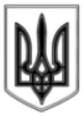 ЛИСИЧАНСЬКА МІСЬКА РАДАВИКОНАВЧИЙ КОМІТЕТР І Ш Е Н Н Я«17»  09. 2019			м. Лисичанськ 			№  457Про внесення змін до Програми із підготовки та проведення загальноміськихкультурно-мистецьких заходів на 2019 рікЗ метою підтримки творчих особистостей та самодіяльних колективів міста, забезпечення їх участі в фестивалях та конкурсах різного рівня, керуючись рішенням сесії Лисичанської міської ради від 29.11.2018 54/830 «Про Програму з підготовки та проведення культурно-мистецьких заходів на 2019 рік», ст. 32 Закону України «Про місцеве самоврядування в Україні», виконком міської радивирішив:1. Внести зміни до додатку 1 Програми із підготовки та проведення загальноміських заходів на 2019 рік, затвердженої рішенням сесії Лисичанської міської ради від 04.07.2019 № 67/1016 шляхом:- зменшення витрат на проведення загальноміських культурно-масових, святкових та урочистих заходів, присвячених святкуванню «Широка Масляна», Міжнародному жіночому дню, 74-й річниці Перемоги у Другій світовій війні, Міжнародному дню захисту дітей, Дню Конституції України, Дню молоді, Дню звільнення міста від незаконних збройних формувань, Дню незалежності України, 76-й річниці визволення Лисичанська від фашистських загарбників та Дню міста на загальну суму 127200 (сто двадцять сім тисяч двісті) грн.;- збільшення витрат на проведення загальноміських творчих та розважальних фестивалів, конкурсів, участь творчих колективів міста в обласних, всеукраїнських та міжнародних фестивалях, конкурсах, оглядах (додається).2. Відділу з питань внутрішньої політики, зв'язку з громадськістю та засобами масової інформації дане рішення розмістити на офіційному сайті Лисичанської міської ради.3. Контроль за виконанням даного рішення покласти на комісію з питань бюджету, фінансів та економічного розвитку.Міський голова								Сергій ШИЛІН									Додаток 									до рішення виконкому 									від «17» 09. 2019 № 457Програма з підготовки та проведення загальноміськихкультурно-мистецьких заходів на 2019 рікЗаступник міського голови					Ігор ГАНЬШИННачальник відділу культури					Людмила ТКАЧЕНКОЗахідКошти місцевого бюджетуМісяцьЗагальноміські творчі та розважальні фестивалі, конкурси, участь творчих колективів міста в обласних, всеукраїнських та міжнародних фестивалях, конкурсах, оглядах227,34 тис. грн.протягом рокуУчасть творчих колективів міста у загально-обласних святково-урочистих заходах43,5 тис. грн.протягом рокуЗагальноміські культурно-масові заходи «Широка Масляна»49,3 тис. грн.лютий- березеньЗагальноміська святково-концертна програма, присвячена міжнародному жіночому дню2,5 тис. грн.березеньЦикл загальноміських урочистих та культурно-мистецьких заходів, присвячених 74-й річниці Перемоги у Другій світовій війні77,7 тис. грн.квітень - травеньЦикл загальноміських святково-розважальних заходів, присвячених Міжнародному дню захисту дітей12,0 тис. грн.червеньЗагальноміські культурно-освітні заходи, присвячені Дню Конституції України4,8 тис. грн.червеньЗагальноміські святкові заходи, присвячені Дню молоді4,8 тис. грн.червеньЗагальноміські заходи, присвячені Дню звільнення міста від незаконних збройних формувань22,7 тис. грн.липеньЗагальноміські культурно-освітні заходи, присвячені Дню незалежності України 10,3 тис. грн.серпеньЗагальноміські культурно-освітні заходи, присвячені 76-й річниці визволення Лисичанська від фашистських загарбників та Дню міста62,2 тис. грн.вересеньЗагальноміські урочисто-святкові заходи, присвячені Дню захисника України5,0 тис. грн.жовтеньЗагальноміські культурно-розважальні заходи, присвячені зустрічі Нового року45,0 тис. грн.груденьЗагальна сума 567,14 тис.грн.567,14 тис.грн.